	   Sunday, May 12, 2013	   Monday, May 13, 2013	   Tuesday, May 14, 2013	   Wednesday, May 15, 2013	   Thursday, May 16, 2013	   Friday, May 17, 2013	   Saturday, May 18, 20136:00AMHome Shopping  Shopping program.G6:30AMV.I.P: Goodfidellas (R)  Quick is befriended by an assassin's target that looks and acts very much like Fidel Castro. Starring PAMELA ANDERSON, NATALIE RAITANO, MOLLY CULVER, SHAUN BAKER and LEAH LAIL.PG  (V)7:30AMV.I.P: Amazon Val (R)  V.I.P. is hired to protect a man whose life in the Brazilian rainforest has endowed his blood with remarkable healing powers. Starring PAMELA ANDERSON, NATALIE RAITANO, MOLLY CULVER, SHAUN BAKER and LEAH LAIL.PG  (V)8:30AMHome Shopping  Shopping program.G9:00AMHome Shopping  Shopping program.G9:30AMProject Xtreme: Kings Dominion Rollercoasters  Matt goes to help repair the scary thrill rides at Kings Dominion theme park. The biggest job is maintenance work on the track of the Dominator - one  of the tallest roller-coaster loops in the world.PG10:00AMIs It Real?: Superhumans Examine the truth behind the claims made by people who express having attained supernatural powers like self body mutilation and levitation.PG 11:00AMTrapped: Hurricane Hospital    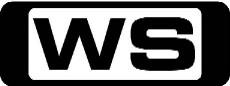 As New Orleans descends into chaos in the aftermath of Hurricane Katrina, staff at Turlane Hospital must devise an emergency evacuation plan.PG12:00PMEngineering The Impossible: Egypt Part 1    Investigate the greatest buildings of Egypt. Witness a series of experiments that decode iconic constructions like the Great Pyramid and Karnak temple complex.PG1:00PMCut In Half: Airplane    Investigate a passenger jet that has been cut in half to learn more about how all the systems work together to make air travel safe and reliable. Hosted  byPG2:00PMVerminators: They're Not Your Friends    Verminators follows charismatic company CEO Michael Masterson and his team of pest-busters on their mission to eradicate infestations.PG3:00PMStyle in Steel    Style in Steel explores the multiple and  complex roles that automobiles have played in our lives. This series is a celebration of the automobile and its enduring beauty.G3:30PMAmerica's Toughest Jobs: Bull Fighting    On America's Toughest Jobs, thirteen ordinary people will try to prove they up to the challenge. Each week, they'll face another one of the America's most difficult and demanding jobs and be judged by their boss for that specific job. One by one, they'll be eliminated based simply on who's not cutting.PG4:30PMBuilding The Ultimate: Submarine (R)    An intriguing insight into the magnificent power of the submarine and the role it played in the Cold War.PG5:00PMBuilding The Ultimate: Helicopter (R)   Going through different tests, watch how the helicopter is being pushed to its limit.PG 5:30PMPimp My Ride: 1985 Ford Ranger / Pontiac Trans Am (R) 'CC'  Jared's 1985 Ford Ranger is in rough shape, and it's too bad because Jared's job is in the auto field delivering car parts.PG6:30PM7Mate Sunday Night Movie: Ghostbusters II (R) 'CC' (1989)    The discovery of a massive river of ectoplasm and a resurgence of spectral activity allows the staff of Ghostbusters to revive the business. Starring BILL MURRAY, DAN AYKROYD, SIGOURNEY WEAVER, HAROLD RAMIS and ANNIE POTTS.PG  (H,L,V)9:00PM7Mate Sunday Night Movie: Road Trip (R) 'CC' (2000)    Four friends take off on a road trip to retrieve an illicit tape mistakenly mailed to a girlfriend. Starring BRECKIN MEYER, SEANN WILLIAM SCOTT, AMY SMART, PAULO COSTANZO and DJ QUALLS.MA  (S)11:00PMOperation Repo (R)  Follow the rough and tough Operation Repo team as they carry out car repossessions from California's San Fernando Valley.M12:00AMDeadliest Warrior: Comanche Vs Mongol    An epic match featuring the Comanche, the fierce, Native American killer against the Mongol, the barbaric warrior who conquered more territory than any empire in history.M  (V)1:00AMV.I.P: Goodfidellas (R)  Quick is befriended by an assassin's target that looks and acts very much like Fidel Castro. Starring PAMELA ANDERSON, NATALIE RAITANO, MOLLY CULVER, SHAUN BAKER and LEAH LAIL.PG  (V)2:00AMV.I.P: Amazon Val (R)  V.I.P. is hired to protect a man whose life in the Brazilian rainforest has endowed his blood with remarkable healing powers. Starring PAMELA ANDERSON, NATALIE RAITANO, MOLLY CULVER, SHAUN BAKER and LEAH LAIL.PG  (V)3:00AMIs It Real?: Superhumans Examine the truth behind the claims made by people who express having attained supernatural powers like self body mutilation and levitation.PG 4:00AMVerminators: They're Not Your Friends    Verminators follows charismatic company CEO Michael Masterson and his team of pest-busters on their mission to eradicate infestations.PG5:00AMAmerica's Toughest Jobs: Bull Fighting    On America's Toughest Jobs, thirteen ordinary people will try to prove they up to the challenge. Each week, they'll face another one of the America's most difficult and demanding jobs and be judged by their boss for that specific job. One by one, they'll be eliminated based simply on who's not cutting.PG6:00AMHome Shopping  Shopping program.G6:30AMHome Shopping  Home ShoppingG7:00AMPhineas And Ferb: Doonkelberry Imperative/Buford Confident (R) 'CC'    There is no such thing as an ordinary summer's day, as step-brothers Phineas and Ferb take their dreams to extremes.G7:30AMStitch!: The Return Of Ploot (R)    When Stitch lands on a remote island, he must perform several good deeds in order to activate the Spiritual Stone that will gain him great power.G8:00AMA.N.T Farm: The PhANTom Locker (R) 'CC'    Cameron uses a variety of tactics to scare Olive, his over-involved locker neighbour, into changing lockers. Starring CHINA ANNE MCCLAIN, SIERRA MCCORMICK, JAKE SHORT, STEFANIE SCOTT and CARLON JEFFERY.G8:30AMJake and the Never Land Pirates: The Sword And The Stone / Jake's Home Run! (R)    Jake and his crew stumble upon a mystery stone door that only Jake's sword can open. Then, Jake, Izzy and Cubby play a game of pirate baseball and Captain Hook finally gets a chance to be part of the team.G9:00AMNBC Today (R) 'CC'    International news and weather including interviews with newsmakers in the world of politics, business, media, entertainment and sport.10:00AMNBC Meet The Press (R) 'CC'    David Gregory interviews newsmakers from around the world.11:00AMV.I.P: Val Under Covers (R)  With V.I.P. hired to protect a corporate whistleblower, Val falls in love with a suspected hit man. Starring PAMELA ANDERSON, NATALIE RAITANO, MOLLY CULVER, SHAUN BAKER and LEAH LAIL.PG  (V)12:00PMFairly Legal: The Two Richards (R) 'CC'    An insurance company's settlement with a man hit by a truck is Kate's latest mediation case but the real problem seems to reside between the man and his wife. Starring SARAH SHAHI, MICHAEL TRUCCO, STEVE STARKEY, VIRGINIA WILLIAMS and BARON VAUGHN.M1:00PMCovert Affairs: All The Right Friends (R) 'CC'    During a mission in Argentina while exchanging an Italian spy, Annie and the subject are attacked by assassins. Forced on the run, Annie attempts to evade arrest while discovering who set them up. Starring PIPER PERABO, CHRISTOPHER GORHAM, PETER GALLAGHER, SENDHIL RAMAMURTHY and ANNE DUDEK.M2:00PMMotor Mate: Lotus Story (R)  Explore the story of the foundation of the Lotus company, the involvement of Colin Chapman and the green and yellow badge that came to symbolise a forward- thinking car manufacturer with a rich and exciting history.G3:00PMMotor Mate: History of Motor Racing (R)  The 1950s was a magnificent era in which motor racing truly came of age.G4:30PMDream Car Garage (R)  This motoring series showcases the latest exotic cars, test drives and vintage collectables from museums and the rich and famous, and also includes unbelievable auto restorations.G5:00PMDream Car Garage (R)  This motoring series showcases the latest exotic cars, test drives and vintage collectables from museums and the rich and famous, and also includes unbelievable auto restorations.PG5:30PMPimp My Ride: 1974 Chevy Luv / 1989 Ford Mustang (R) 'CC'  Xzibit and his team pimp a 1974 Chevy Luv truck. The truck is owned by an 18-year-old boy that isn't feeling any love for his beat up car, so the team do all they can to rekindle the relationship.PG6:30PMSeinfeld: The Boy Friend I (R) 'CC'    While performing his comedy act, Jerry meets a former New York Mets all-star player and one of Jerry's favorite baseball players. Starring JERRY SEINFELD, JASON ALEXANDER, MICHAEL RICHARDS and JULIA LOUIS-DREYFUS.PG7:00PMSeinfeld: The Boy Friend II (R) 'CC'    While performing his comedy act, Jerry meets a former New York Mets all star player and one of Jerry's favorite baseball players. Starring JERRY SEINFELD, JASON ALEXANDER, MICHAEL RICHARDS and JULIA LOUIS-DREYFUS.PG7:30PMCash Cowboys: Screeched In (R)    The guys head to The Rock to load up on authentic Newfoundland collectibles. In a church filled to the rafters with treasures, Sheldon spots the 'Holy Grail'.PG8:30PMPawn Stars: License To Pawn / Top Secret (R) 'CC'    The Pawn Stars look to buy an 1862 Civil War postage stamp and a man walks into the shop with an original cast member script of the 1964 James Bond classic Goldfinger. Can they make a deal? Starring RICHARD HARRISON, RICK HARRISON, COREY HARRISON and CHUMLEE.PG9:30PMAmerican Restoration: Grippin' Mad / Cold War Cruisin'    **NEW EPISODE**Rick and his team flex their muscles when they strong-arm a powerful penny arcade strength tester from the 1940's. Starring RICK DALE, TYLER DALE, RON DALE and KOWBOY.PG10:30PMAmerican Pickers: Gordon's Gold Mine (R)    While trying to convince Mike and Frank to take her on the road, Danielle leads them to the 'Holy Grail' of picking. Starring MIKE WOLFE and FRANK FRITZ.PG11:30PMBid America: Can't You Read The Signs (R)    Desmond is the man with one leg and one name. Desmond has the world's premier neon sign collection starting from the 1940's right up to today's beer and soft drink signs, but it's time to downsize.PG12:00AM30 Rock: The Fighting Irish (R) 'CC'    Jack helps his down-and-out brother Eddie with a job at TGS - but can the staff handle two Donaghys? Starring TINA FEY, TRACY MORGAN, ALEC BALDWIN, JANE KRAKOWSKI and SCOTT ADSIT.PG12:30AMChappelle's Show (R) 'CC'  Dave awards women with great 'assets' and predicts the chaos caused by reparations for slavery; musical guest Busta Rhymes.MA  (L,A,S)1:00AM30 Rock: Fireworks (R) 'CC'    Threatened by a sneaky West Coast NBC executive, Jack enlists Kenneth the Page to help thwart any attempts to usurp Donaghy's TV throne. Starring TINA FEY, TRACY MORGAN, ALEC BALDWIN, JANE KRAKOWSKI and SCOTT ADSIT.PG1:30AMV.I.P: Val Under Covers (R)  With V.I.P. hired to protect a corporate whistleblower, Val falls in love with a suspected hit man. Starring PAMELA ANDERSON, NATALIE RAITANO, MOLLY CULVER, SHAUN BAKER and LEAH LAIL.PG  (V)2:30AMMotor Mate: History of Motor Racing (R)  The 1950s was a magnificent era in which motor racing truly came of age.G4:00AMDream Car Garage (R)  This motoring series showcases the latest exotic cars, test drives and vintage collectables from museums and the rich and famous, and also includes unbelievable auto restorations.G4:30AMDream Car Garage (R)  This motoring series showcases the latest exotic cars, test drives and vintage collectables from museums and the rich and famous, and also includes unbelievable auto restorations.PG5:00AMPimp My Ride: 1974 Chevy Luv / 1989 Ford Mustang (R) 'CC'  Xzibit and his team pimp a 1974 Chevy Luv truck. The truck is owned by an 18-year-old boy that isn't feeling any love for his beat up car, so the team do all they can to rekindle the relationship.PG6:00AMHome Shopping  Shopping program.G6:30AMHome Shopping  Home ShoppingG7:00AMPhineas And Ferb: Meapless In Seattle - Part 1 & 2 (R) 'CC'    There is no such thing as an ordinary summer's day, as step-brothers Phineas and Ferb take their dreams to extremes.G7:30AMStitch!: Experiment Zero (R)    When Stitch lands on a remote island, he must perform several good deeds in order to activate the Spiritual Stone that will gain him great power.G8:00AMA.N.T Farm: SciANTs Fair (R) 'CC'    Cameron and Lexi find Principal Skidmore's cell phone and plan to collect the reward for returning it. Starring CHINA ANNE MCCLAIN, SIERRA MCCORMICK, JAKE SHORT, STEFANIE SCOTT and CARLON JEFFERY.G8:30AMJake and the Never Land Pirates: Captain Hook's Parrot! / Skybird Island Is Falling! (R)    When Captain Hook captures Jake and his crew's lookout parrot, Skully, the kid pirates must work together to rescue their feathered friend. Then, Jake and crew must save Skybird Island's golden tree.G9:00AMNBC Today (R) 'CC'    International news and weather including interviews with newsmakers in the world of politics, business, media, entertainment and sport.11:00AMV.I.P: Aqua Valva (R)  Nikki's offer to help her grandfather's boat racing team, lands V.I.P. in the plot to sell a downed Chinese spy satellite. Starring PAMELA ANDERSON, NATALIE RAITANO, MOLLY CULVER, SHAUN BAKER and LEAH LAIL.PG  (V)12:00PMFairly Legal: Believers (R) 'CC'    When Kate is asked by a client to handle the termination of one of his employees, things become complicated when the fired employee doesn't want to hand over the project he's been working on. Starring SARAH SHAHI, MICHAEL TRUCCO, STEVE STARKEY, VIRGINIA WILLIAMS and BARON VAUGHN.M1:00PMCovert Affairs: Around The Sun (R) 'CC'    Annie infiltrates a NASA satellite maintenance team that have a staff member giving intelligence to Colombian rebels. Auggies accepts his promotion, but his replacement has trouble settling in. Starring PIPER PERABO, CHRISTOPHER GORHAM, PETER GALLAGHER, SENDHIL RAMAMURTHY and ANNE DUDEK.M2:00PMMotor Mate: History of Motor Racing (R)  Join our motoring historian as he recalls the magnificent era in which motor racing truly came of age.G3:00PMMotor Mate: The Challenge of Indy (R)  The Indianapolis 500 is one of the greatest motorsport events, providing a unique challenge for driver, machine and  team on the high-speed banked oval at the world-famous Brickyard.PG4:30PMDream Car Garage (R)  This motoring series showcases the latest exotic cars, test drives and vintage collectables from museums and the rich and famous, and also includes unbelievable auto restorations.G5:00PMDream Car Garage (R)  This motoring series showcases the latest exotic cars, test drives and vintage collectables from museums and the rich and famous, and also includes unbelievable auto restorations.PG5:30PMPimp My Ride: Maxima Station Wagon / Honda CRX 1987 (R) 'CC'  He's 21, he's a D.J. and he rolls in a '84 Nissan Maxima. After checking out the broken headlights, ripped up seats and bungee-rope fastened bumper, X is a little fazed. Starring XZIBIT.PG6:30PMSeinfeld: The Pitch (R) 'CC'   Asked if he might be interested in doing  something on television, Jerry accepts the NBC network's invitation to meet about developing a new series. Starring JERRY SEINFELD, JASON ALEXANDER, MICHAEL RICHARDS and JULIA LOUIS-DREYFUS.PG 7:00PMSeinfeld: The Ticket (R) 'CC'   Newman blames Kramer for his speeding ticket and Jerry and George are offered a deal at NBC. Starring JERRY SEINFELD, JASON ALEXANDER, MICHAEL RICHARDS and JULIA LOUIS-DREYFUS.PG 7:30PMMythbusters: Ping Pong Rescue / Carried Away (R) 'CC'    Is it possible to lift a sunken boat from the ocean floor using only pingpong balls? How many does it take to lift a 3-year-old child off the ground?PG8:30PMFamily Guy: The Tan Aquatic With Steve Zissou / Airport '07 (R) 'CC'  When a bully harasses Chris, Peter goes to his defence, but ends up beating him up. Peter realizes bullying is fun and begins to bully everyone in the house.M9:30PMFamily Guy: Call Girl 'CC'    **NEW EPISODE**Meet the lovably dysfunctional characters of this creatively animated adult series - the Griffin family, whose only sane member is their dog!M  (S)10:00PMAmerican Dad: Max Jets 'CC'    **NEW EPISODE**An animated series about Stan Smith, a CIA agent in Langley Falls, Virginia, whose main objective in life is national security.M  (S)10:30PMFamily Guy: He's Too Sexy For His Fat / E Peterbus Unum (R) 'CC'  As Chris attempts to lose weight, Peter alters his own looks via liposuction and extensive plastic surgery. And in tonight's second episode, after learning that his property is not officially part of the United States, Peter forms his own country.M11:30PMAmerican Dad: Flirting With Disaster (R) 'CC'    An animated series about Stan Smith, a CIA agent in Langley Falls, Virginia, whose main objective in life is national security.M12:00AMCrank Yankers: David Alan Grier, Dave Attell (R) 'CC'  Yankerville's puppet citizens make real crank phone calls on unsuspecting celebrities.MA  (S)12:30AMChappelle's Show (R) 'CC'  Dave reflects on 'Great Moments in Hook-up History' and dares viewers to 'Ask a Black Dude'; musical guest Fat Joe.MA  (A,L,S)1:00AMChappelle's Show (R)  Dave imagines if The Real World did a season with an all black cast and one super white guy; music by Real World's David Broom.MA  (L,S,A)1:30AMV.I.P: Aqua Valva (R)  Nikki's offer to help her grandfather's boat racing team, lands V.I.P. in the plot to sell a downed Chinese spy satellite. Starring PAMELA ANDERSON, NATALIE RAITANO, MOLLY CULVER, SHAUN BAKER and LEAH LAIL.PG  (V)2:30AMMotor Mate: The Challenge of Indy (R)  The Indianapolis 500 is one of the greatest motorsport events, providing a unique challenge for driver, machine and  team on the high-speed banked oval at the world-famous Brickyard.PG4:00AMDream Car Garage (R)  This motoring series showcases the latest exotic cars, test drives and vintage collectables from museums and the rich and famous, and also includes unbelievable auto restorations.G4:30AMDream Car Garage (R)  This motoring series showcases the latest exotic cars, test drives and vintage collectables from museums and the rich and famous, and also includes unbelievable auto restorations.PG5:00AMPimp My Ride: Maxima Station Wagon / Honda CRX 1987 (R) 'CC'  He's 21, he's a D.J. and he rolls in a '84 Nissan Maxima. After checking out the broken headlights, ripped up seats and bungee-rope fastened bumper, X is a little fazed. Starring XZIBIT.PG6:00AMHome Shopping  Shopping program.G6:30AMHome Shopping  Home ShoppingG7:00AMPhineas And Ferb: The Mom Attractor/Cranius Maximus (R) 'CC'    There is no such thing as an ordinary summer's day, as step-brothers Phineas and Ferb take their dreams to extremes.G7:30AMStitch!: We Wish You A Washy Christmas (R)    When Stitch lands on a remote island, he must perform several good deeds in order to activate the Spiritual Stone that will gain him great power.G8:00AMA.N.T Farm: StudANT Council (R) 'CC'    After Chyna is denied access into the school dance, Olive suggests Chyna run for A.N.T. representative to change the rules. Starring CHINA ANNE MCCLAIN, SIERRA MCCORMICK, JAKE SHORT, STEFANIE SCOTT and CARLON JEFFERY.G8:30AMJake and the Never Land Pirates: Night Of The Golden Pumpkin / Trick Or Treasure! (R)    Jake, Izzy and Cubby set off to find the Golden Pumpkin which is said to fly over Never Land when the moon is high. Captain Hook dresses up in a disguise to try to trick Jake out of his Halloween treats.G9:00AMNBC Today (R) 'CC'    International news and weather including interviews with newsmakers in the world of politics, business, media, entertainment and sport.11:00AMV.I.P: Molar Ice Cap (R)  A drug lord's efforts to avoid a stretch in a Bolivian prison lead to Tasha's ex-husband being hired to kill her and another spouse. Starring PAMELA ANDERSON, NATALIE RAITANO, MOLLY CULVER, SHAUN BAKER and LEAH LAIL.PG  (V)12:00PMFairly Legal: Coming Home (R) 'CC'    The time has come for Kate and Justin to finalise their divorce. But signing those papers is proving harder for Kate than she ever would have guessed. Starring SARAH SHAHI, MICHAEL TRUCCO, STEVE STARKEY, VIRGINIA WILLIAMS and BARON VAUGHN.M1:00PMCovert Affairs: The Outsiders (R) 'CC'    Annie and Reva are captured while trying to install cameras near the Belarusian border. When the police discover they are from the CIA, they use them as ransom to try and extort money from the US. Starring PIPER PERABO, CHRISTOPHER GORHAM, PETER GALLAGHER, SENDHIL RAMAMURTHY and ANNE DUDEK.M2:00PMMotor Mate: History of Motor Racing (R)  Join our motoring historian as he recalls the magnificent era in which motor racing truly came of age.G3:00PMMotor Mate: Subaru Impreza Story (R)  An in-depth look at the story of the Subaru Impreza.G4:30PMDream Car Garage (R)  This motoring series showcases the latest exotic cars, test drives and vintage collectables from museums and the rich and famous, and also includes unbelievable auto restorations.PG5:00PMZoom TV    Zoom TV explores everything that drives,  flies and floats; focusing on their functions, versatility and of course, reliability.PG5:30PMPimp My Ride: 1991 Ford Escort / 1988 Honda Civic (R) 'CC'  Xzibit and the boys at West Coast Customs transform a '91 Ford Escort into  a European luxury mobile.PG6:30PMSeinfeld: The Fix-Up (R) 'CC'    Against their better judgment, Jerry and Elaine decide to play matchmaker for the jobless, dateless and possibly hopeless George, setting him up with a single friend of Elaine's. Starring JERRY SEINFELD, JASON ALEXANDER, MICHAEL RICHARDS and JULIA LOUIS-DREYFUS.PG7:00PMSeinfeld: The Limo (R) 'CC'    When George's car breaks down at the airport, Jerry coolly convinces a waiting limo driver that they are his intended passengers. Starring JERRY SEINFELD, JASON ALEXANDER, MICHAEL RICHARDS and JULIA LOUIS-DREYFUS.PG7:30PMPawn Stars: Trail Breaker / Gold Diggers (R) 'CC'    The Pawn Stars look to buy an American off-roading motorcycle classic- a 1967 Rokon Trailbreaker-but will this deal get stuck in the mud? Starring RICHARD HARRISON, RICK HARRISON, COREY HARRISON and CHUMLEE.PG8:30PMHardcore Pawn: Combat: Sniper Rifle Challenge    **SERIES PREMIERE**A major challenge rolls into the shop when a wounded warrior asks Bernard to customize his top range sniper rifle so it can be shot from his wheelchair.M9:00PMHardcore Pawn: Fire Bomb (R)    A man tries to sell a watch and earrings , but learned from Seth that he paid too much for them at the mall. When he refused to strike a deal with Seth and Ashley, Les had a solution.M9:30PMAmerican Pickers: Love 'Em And Leave 'Em / Smooth Operators    **NEW EPISODE**A former Georgia boxer fights to keep a lifetime of stockpiled stuff but his wife is fed up. After scouring their five-acre property, the guys make off with a surprisingly rare art deco fan. Starring MIKE WOLFE and FRANK FRITZ.PG11:30PMRude Tube: Ouch That Hurts (R)    Watch the net's most popular goose attack, and the boy who bit his brother's finger and received seventy-three million views.M  (V)12:00AMChappelle's Show (R)  Dave takes a realistic look at 'Pretty Woman' and 'The Matrix' and introduces the Wu-Tang Clan's new financial consulting firm.MA  (D,L,A)12:30AMCrank Yankers: Super Dave Osborne (R) 'CC'  Yankerville's puppet citizens make real crank phone calls on unsuspecting celebrities.MA  (L,D)1:00AM30 Rock: Corporate Crush (R) 'CC'    The tables have turned inside 30 Rock: Liz is actually happy in her new relationship with Floyd, while Jack finds out his job may be in jeopardy. Starring TINA FEY, TRACY MORGAN, ALEC BALDWIN, JANE KRAKOWSKI and SCOTT ADSIT.PG1:30AMDream Car Garage (R)  This motoring series showcases the latest exotic cars, test drives and vintage collectables from museums and the rich and famous, and also includes unbelievable auto restorations.PG2:00AMHome Shopping  Shopping program.G2:30AMHome Shopping  Shopping program.G3:00AMHome Shopping  Shopping program.G3:30AMSons And Daughters (R) 'CC'  A manipulative offer on Sean's part is almost enough to sway Jill into returning to Ireland with him. Starring PAT MCDONALD, IAN RAWLINGS, LEILA HAYES, BRIAN BLAIN and DANNY ROBERTS.G4:00AMMotor Mate: History of Motor Racing (R)  Join our motoring historian as he recalls the magnificent era in which motor racing truly came of age.G5:00AMPimp My Ride: 1991 Ford Escort / 1988 Honda Civic (R) 'CC'  Xzibit and the boys at West Coast Customs transform a '91 Ford Escort into  a European luxury mobile.PG6:00AMHome Shopping  Shopping program.G6:30AMHome Shopping  Home ShoppingG7:00AMPhineas And Ferb: Sleepwalk Surprise/ Sci-Fi Pie Fly (R) 'CC'    There is no such thing as an ordinary summer's day, as step-brothers Phineas and Ferb take their dreams to extremes.G7:30AMStitch!: Dads Day (R)    Stitch goes out to seek Yuna's dad's research ship in the hope to bring him back in time for 'Dads Day' at Yuna's school.G8:00AMA.N.T Farm: Bad RomANTs (R) 'CC'    Fletcher repeatedly tries to sweet-talk Chyna, but she doesn't notice because she is too busy feeling sorry for Gibson who is lonely now that his Nana has a new boyfriend. Starring CHINA ANNE MCCLAIN, SIERRA MCCORMICK, JAKE SHORT, STEFANIE SCOTT and CARLON JEFFERY.G8:30AMJake and the Never Land Pirates: The Pirate Pup! / Pirate Rock! (R)    Jake's new puppy, Patch, runs off with one of Captain Hook's boots and the crew has to help get it back. Jake, Izzy and Cubby form a pirate rock band and invite Captain Hook to live out his rock star dream.G9:00AMNBC Today (R) 'CC'    International news and weather including interviews with newsmakers in the world of politics, business, media, entertainment and sport.11:00AMV.I.P: It's Val's Wonderful Life (R)  A fiery explosion aboard a boat leads everyone to suspect that Val has been killed. Starring PAMELA ANDERSON, NATALIE RAITANO, MOLLY CULVER, SHAUN BAKER and LEAH LAIL.PG  (V)12:00PMFairly Legal: Ultravinyl (R) 'CC'    Despite all her efforts, Kate's attempts to persuade David Smith to talk are met with little success, and it begins to look as though the truth behind Teddy's past remains may never come to light. Starring SARAH SHAHI, MICHAEL TRUCCO, STEVE STARKEY, VIRGINIA WILLIAMS and BARON VAUGHN.M1:00PMCovert Affairs: Half A World Away (R) 'CC'    While in Istanbul for a Jazz festival, Auggie hears the man who blinded him, on a recording that he set up for a concert. Will he let the CIA deal with it, or is his heart too full of revenge? Starring PIPER PERABO, CHRISTOPHER GORHAM, PETER GALLAGHER, SENDHIL RAMAMURTHY and ANNE DUDEK.M2:00PMMotor Mate: History of Motor Racing (R)  Join our motoring historian as he recalls the magnificent era in which motor racing truly came of age.G3:00PMMotor Mate: Mitsubishi Lancer Evo Story (R)  How does an ordinary-looking saloon develop into a cult car desired by just about anyone? An in-depth look at the Mitsubishi Lancer Evo.G4:30PMDream Car Garage (R)  This motoring series showcases the latest exotic cars, test drives and vintage collectables from museums and the rich and famous, and also includes unbelievable auto restorations.PG5:00PMDream Car Garage (R)  This motoring series showcases the latest exotic cars, test drives and vintage collectables from museums and the rich and famous, and also includes unbelievable auto restorations.PG5:30PMPimp My Ride: 1955 Chevy Bel Air / 1986 Toyota Wonderwagon (R) 'CC'  Xzibit and West Coast Customs take a 1995 Chevy Bel Air and transforms it into a pimped out machine. Plus, Xzibit remakes a 1986 Toyota Wonderwagon  that had gone to the dogs.PG6:30PMTurtleman (R)    Turtleman encounters a pair of critters with the perfect defense against his bare-handed methods-skunks!PG7:30PMMounted In Alaska: Bear-ly Alive    **NEW EPISODE**Russ is shocked when his friend says he's finally ready to mount the grizzly that tried to eat him alive, and wants the real teeth in the mount.PG8:00PMGator Boys: Deathgrip    **NEW EPISODE**The Gator Boys learn the county is accepting bids to take over Everglades Holiday Park. Paul rushes back to Florida to get the paperwork so he can submit a bid.PG9:00PMHardcore Pawn: Final Decision (R)    Hardcore Pawn takes viewers behind the scenes at American pawn shop located in Detroit. As customers bring in everything from alligators to prosthetic limbs, each pawn ticket has a story. Starring LES GOLD, SETH GOLD, ASHLEY GOLD and RICH.M9:30PMAuction Kings: Harley Bike / Elvis Bracelet    **NEW EPISODE**The Gallery 63 crew auctions off a Civil  War document signed by Abraham Lincoln.  The Garrettt brothers bring in a rare Harley-Davidson commemorative bicycle.PG10:30PMOperation Repo: Jello Repo/ Something Poked Me/ I'm Always Pumped    **NEW EPISODE**Operation Repo looks inside the fast paced, high-pressure world of repossession with a team of highly-trained professionals from California's San Fernando Valley.M11:00PMOperation Repo (R)  Follow the rough and tough Operation Repo team as they carry out car repossessions from California's San Fernando Valley.M11:30PMJail (R)  A Phoenix PD officer and a male get into a physical altercation, and several prisoners alert Correctional Deputies to a 'crack pipe'.M12:00AMD.E.A: D.E.A Vs Heroin Kingpin (R)  DEA agents put their lives in the hands of a drug and weapons trafficker turned informant as they mount an operation to burrow deep into Detroit's drug underworld.M1:00AMChappelle's Show (R)  Dave uncovers racism among Hollywood's animal stars, and Tyrone Biggums returns when his friends hold an intervention.MA  (S,D)1:30AMV.I.P: It's Val's Wonderful Life (R)  A fiery explosion aboard a boat leads everyone to suspect that Val has been killed. Starring PAMELA ANDERSON, NATALIE RAITANO, MOLLY CULVER, SHAUN BAKER and LEAH LAIL.PG  (V)2:30AMMotor Mate: Mitsubishi Lancer Evo Story (R)  How does an ordinary-looking saloon develop into a cult car desired by just about anyone? An in-depth look at the Mitsubishi Lancer Evo.G4:00AMDream Car Garage (R)  This motoring series showcases the latest exotic cars, test drives and vintage collectables from museums and the rich and famous, and also includes unbelievable auto restorations.PG4:30AMPimp My Ride: 1955 Chevy Bel Air / 1986 Toyota Wonderwagon (R) 'CC'  Xzibit and West Coast Customs take a 1995 Chevy Bel Air and transforms it into a pimped out machine. Plus, Xzibit remakes a 1986 Toyota Wonderwagon  that had gone to the dogs.PG5:30AMHome Shopping  Home ShoppingG6:00AMHome Shopping  Shopping program.G6:30AMHome Shopping  Home ShoppingG7:00AMPhineas And Ferb: Sipping With The Enemy/ Tri-State Treasure: Boot of Secrets (R) 'CC'    There is no such thing as an ordinary summer's day, as step-brothers Phineas and Ferb take their dreams to extremes.G7:30AMStitch!: Hunkahunka Burning Angel (R)    Stitch accidentally upsets Angel. Desperate, Stitch uses HunkaHunka to have her fall in love with him. His plan works but things soon get out of hand, as HunkaHunka starts randomly tapping people.G8:00AMA.N.T Farm: The InformANT (R) 'CC'    Chyna wants a new designer bag that all the girls in high school are wearing, but her father, Darryl, gets her a hideous used bag from the evidence locker. Starring CHINA ANNE MCCLAIN, SIERRA MCCORMICK, JAKE SHORT, STEFANIE SCOTT and CARLON JEFFERY.G8:30AMJake and the Never Land Pirates: It's A Winter Never Land! / Hook On Ice! (R)    Jake, Izzy, Cubby and Skully awake to find that Peter Pan has left the crew some presents and a Forever-Green tree to celebrate Winter Treasure Day.G9:00AMNBC Today (R) 'CC'    International news and weather including interviews with newsmakers in the world of politics, business, media, entertainment and sport.11:00AMV.I.P: Val's Big Bang (R)  V.I.P.'s efforts to aid an American archaeologist conflicts with a Ukrainian general's efforts to find a long-hidden Nazi weapon. Starring PAMELA ANDERSON, NATALIE RAITANO, MOLLY CULVER, SHAUN BAKER and LEAH LAIL.PG  (V,H)12:00PMFairly Legal: My Best Friend's Prenup (R) 'CC'    Kate learns that mixing friendship and business isn't easy as she helps a friend with her pre-nup. And after learning about her father and Smith, Kate discovers that the past isn't always pretty. Starring SARAH SHAHI, MICHAEL TRUCCO, STEVE STARKEY, VIRGINIA WILLIAMS and BARON VAUGHN.M1:00PMFlashForward: The Negotiation (R) 'CC'    On the day before the prophesised flashforward date, Mark must continue to protect Gabriel. Starring JOSEPH FIENNES, SONYA WALGER, JOHN CHO, JACK DAVENPORT and BRIAN F  O'BYRNE.M2:00PMMotor Mate: History of Motor Racing (R)  Join our motoring historian as he recalls the magnificent era in which motor racing truly came of age.PG3:00PMMotor Mate: Too Fast To Race (R)  600 horsepower, 4WD, turbocharged monsters that could cover forest, tarmac  or gravel stages faster than anything ever seen before or since.G4:30PMDream Car Garage (R)    This motoring series showcases the latest exotic cars, test drives and vintage collectables from museums and the rich and famous, and also includes unbelievable auto restorations.G5:00PMDream Car Garage (R)    This motoring series showcases the latest exotic cars, test drives and vintage collectables from museums and the rich and famous, and also includes unbelievable auto restorations.G5:30PMPimp My Ride: 1998 Mitsubishi Eclipse / 1976 Pacer (R) 'CC'  Xzibit takes a 1998 Mitsubishi Eclipse that's been in the dark and really lights it up.PG6:30PM7Mate Friday Night Movie: Old Dogs (R) 'CC' (2009)    Two best friends - one a divorcee and the other a bachelor - have their lives turned upside down when they're unexpectedly charged with the care of six-year-old twins while on a business deal. Starring JOHN TRAVOLTA, ROBIN WILLIAMS, KELLY PRESTON, SETH GREEN and ELLA BLEU TRAVOLTA.PG  (A,V)8:30PM7Mate Friday Night Movie: Forgetting Sarah Marshall (R) 'CC' (2008)    Peter finds his world turned upside down when his celebrity girlfriend, Sarah Marshall, dumps him for a tragically hip rock star. Starring JASON SEGEL, KRISTEN BELL, MILA KUNIS, RUSSELL BRAND and BILL HADER.M  (S,L,N)11:00PM7Mate Friday Night Movie: The Butterfly Effect 3 (R) (2009)    A young man with the power to time travel attempts to solve the mystery of his girlfriend's death. Starring CHRIS CARMACK, RACHEL MINER, MELISSA JONES, KEVIN YON and LYNCH R TRAVIS.AV  (V,S)1:00AM30 Rock: Cleveland (R) 'CC'    Floyd asks Liz if she would give up 'TGS' to move with him to Cleveland. Then, Jack rushes to Paris with an unlikely lover. Starring TINA FEY, TRACY MORGAN, ALEC BALDWIN, JANE KRAKOWSKI and SCOTT ADSIT.PG1:30AMUnsolved Mysteries (R)  When Sal and Sally met, it was only one week before he had proposed, moved in and then strangled her with a cat leash.M2:30AMV.I.P: Val's Big Bang (R)  V.I.P.'s efforts to aid an American archaeologist conflicts with a Ukrainian general's efforts to find a long-hidden Nazi weapon. Starring PAMELA ANDERSON, NATALIE RAITANO, MOLLY CULVER, SHAUN BAKER and LEAH LAIL.PG  (V,H)3:30AMMotor Mate: History of Motor Racing (R)  Join our motoring historian as he recalls the magnificent era in which motor racing truly came of age.PG4:30AMPimp My Ride: 1998 Mitsubishi Eclipse / 1976 Pacer (R) 'CC'  Xzibit takes a 1998 Mitsubishi Eclipse that's been in the dark and really lights it up.PG5:30AMDream Car Garage (R)    This motoring series showcases the latest exotic cars, test drives and vintage collectables from museums and the rich and famous, and also includes unbelievable auto restorations.G6:00AMV.I.P: 21 Val Street (R)  V.I.P. goes undercover at a local college to help break up an elusive mobster's bookmaking operation. Starring PAMELA ANDERSON, NATALIE RAITANO, MOLLY CULVER, SHAUN BAKER and LEAH LAIL.PG  (V)7:00AMV.I.P: Chasing Anna (R)  Johnny and Quick discover they are both guarding and dating a woman who is the heir to an assassinated king. Starring PAMELA ANDERSON, NATALIE RAITANO, MOLLY CULVER, SHAUN BAKER and LEAH LAIL.PG  (V)8:00AMHome Shopping  Shopping program.G8:30AMHome Shopping  Shopping program.G9:00AMNBC Today (R) 'CC'    International news and weather including interviews with newsmakers in the world of politics, business, media, entertainment and sport.11:00AMIs It Real?: Animal Oracles Animals have been observed to exhibit odd behaviour prior to a disaster, from becoming agitated to making a quick dash for safety. Some scientists believe that the animals are sensing physical changes that we simply aren't sensitive enough to detect. Others, however, believe they have psychic powers of prediction.PG 12:00PMUltimate Spider-Man: Run Pig Run    Loki gets revenge on Spider-Man by turning him into a pig, also known as Spider-Ham.  With the help of Thor, 'Peter Porker' must survive an Asgardian Boar Hunt across New York City.G12:30PMHook Line and Sinker: Lockhart River Adventure    Join the entertaining and offbeat Hook, Line and Sinker team for a fishing odyssey in one of Australia's most remote and exotic locations.PG1:00PMTrapped: Alive In The Andes    It is a remarkable survival story and testament to the strength of human will, when a plane crashes and survivors are trapped in the Andes.PG  (A)2:00PMEngineering The Impossible: Egypt Part 2    Investigate the greatest buildings of Egypt. Witness a series of experiments that decode iconic constructions like the Great Pyramid and Karnak temple complex.PG3:00PMVerminators: Lights! Camera! Vermin!    Verminators follows charismatic company CEO Michael Masterson and his team of pest-busters on their mission to eradicate infestations.PG4:00PMProject Xtreme: Disney Special Part 1  Matt Blashaw unveils the amount of work that goes into keeping the Disney Cruise  Line's magic alive during their 17-day dry dock restoration of the ship.PG4:30PMBuilding The Ultimate: Suspension Bridge (R)   With new computer technology, find out what really happened at the infamous Tacoma Narrows collapse of 1940.PG 5:00PMBuilding The Ultimate: Spacecraft (R)   Using 3D computer images, high-speed cameras and microscopic analysis, experts explain what 'rocket science' really is.PG 5:30PMAmerica's Toughest Jobs: Bridge Crew    On America's Toughest Jobs, thirteen ordinary people will try to prove they up to the challenge. Each week, they'll face another one of the America's most difficult and demanding jobs and be judged by their boss for that specific job. One by one, they'll be eliminated based simply on who's not cutting.PG6:30PM7Mate Saturday Night Movie: Back To The Future II (R) 'CC' (1989)    Marty McFly has only just got back from the past, when he is once again picked up by Doc Brown and sent through time to the future. Starring MICHAEL J  FOX, CHRISTOPHER LLOYD, LEA THOMPSON, THOMAS F  WILSON and ELISABETH SHUE.PG  (V,L)8:30PM7Mate Saturday Night Movie: Air Force One (R) 'CC' (1997)   When the US President's plane is hijacked by terrorists, the President must fight to save the lives of those on board, and stop an evil military general from being released from prison to commit acts of atrocity. Starring HARRISON FORD, GARY OLDMAN, GLENN CLOSE, WENDY CREWSON and LIESEL MATTHEWS.M 11:00PMPunk'd (R) 'CC'  Actresses Michelle Trachtenberg and Nicollette Sheridan are Ashton's latest victims to be Punk'd.M11:30PMPunk'd (R) 'CC'  Pro boxer Sugar Ray Leonard, actress Emma Roberts and pro snowboarder Hannah Teter are Ashton's latest victims to be Punk'd.M12:00AMUnsolved Mysteries (R)  James Van Praagh is a psychic who claims his abilities enable him to contact the spirits of the dead. Is his ability the real deal or a hoax?M1:00AM30 Rock: Hiatus (R) 'CC'    Liz deals with the difficulties of her long distance relationship with Floyd while enlisting help in locating Tracy. Starring TINA FEY, TRACY MORGAN, ALEC BALDWIN, JANE KRAKOWSKI and SCOTT ADSIT.PG1:30AMV.I.P: 21 Val Street (R)  V.I.P. goes undercover at a local college to help break up an elusive mobster's bookmaking operation. Starring PAMELA ANDERSON, NATALIE RAITANO, MOLLY CULVER, SHAUN BAKER and LEAH LAIL.PG  (V)2:30AMV.I.P: Chasing Anna (R)  Johnny and Quick discover they are both guarding and dating a woman who is the heir to an assassinated king. Starring PAMELA ANDERSON, NATALIE RAITANO, MOLLY CULVER, SHAUN BAKER and LEAH LAIL.PG  (V)3:30AMTrapped: Alive In The Andes    It is a remarkable survival story and testament to the strength of human will, when a plane crashes and survivors are trapped in the Andes.PG  (A)4:30AMProject Xtreme: High Flying Helicopters  Matt spends the day working in a 'flying  crane' - a Helicopter that lifts extremely heavy loads to locations impossible to reach with a conventional crane.PG5:00AMSeven's V8 Supercars 2013: V8 Supercars: Circuit Of The Americas Texas 'CC'    